     SzandaSzögi Zöldségközösség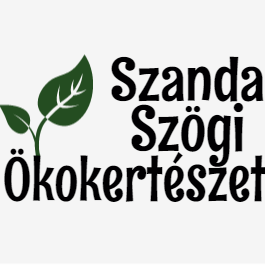 Jelentkezési lap:Név: Cím:Telefonszám:E-mail cím:Számlázási adatok:Doboz mérerte:  (kérjük tegyen egy X-et a megfelelőhöz)Egész doboz:    5800.-/Hét                         ……..Feles doboz:     3500.-/Hét                         ……..Átadópont: …………………………………………………………………………………….Felmerülő kérdés: …………………………………………………………………………… …………………………………………………………………………………………………………A jelentkezési lapot kérjük, küdje a szandaszogi@gmail.com-ra. Az adatok alapján elküldjük a kitöltött Megállapodást. Amelyet átolvasva, aláírva és visszaküldve már a Zöldségközösségünk tagja is lehet.   Kérdésével forduljon bizalommal hozzánk!